TRINITY PRIMARY SCHOOL – BUKOTO REVISION WORKCLASS                       :   P.3LEARNING AREA      :   MATHEMATICSName: _________________________________Date: ________________________________________________SECTION A:Subtract  3            -   3 Name the set._____________________________________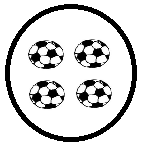 What is the place value of 2 in 320?Draw the shape of a kite.Find the missing numbers.0    ,   3    ,   6    ,   9   ,    ________Shade the fraction  .Work out:         T       O                         4        7                     +  1        8Use a number line to subtract.7 – 2 =       0        1        2        3         4           5         6           7         8     If represents 2 flowers. How many flowers are represented by?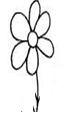 A pen cots shs. 300. What is the cost of 3 pens?Fill in the tens and ones.     ________ tens _________ ones  =  46Tell the time.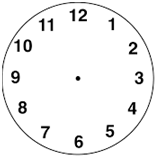 Add:  + Which pot holds more water?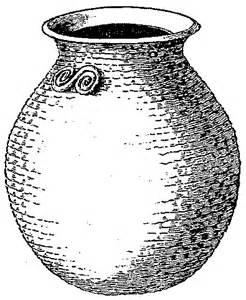        C                                                     DDraw a set symbol to show A set of goats that fly.Find the missing number.                  +   5   =  11A baby slept at 9 o’clock and woke up at 9 o’clock. For how long did the baby sleep?Share 24 mangoes equally among 3 girls. How many mangoes will each get?Find the perimeter of the square below.                   5cm 5cm                          5cm                   5cmSubtract  - SECTION BUse the sets below to answer the questions.                          A                                                B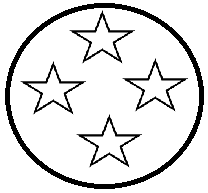 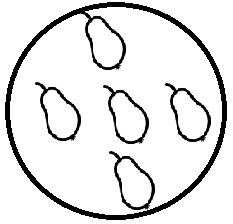 Which set has more members?Which set has 4 members?How many more members are in set B than set A?(a) Expand 24.(b) Draw beads to represent 305 on the abacus below.                H            T            O(a) Arrange these fractions starting with the smallest.   ,      ,   (b) Mother gave Tom a full cup of milk. Tom drunk  of it.  What fraction remained?Study the shopping list below.      a book 		shs 500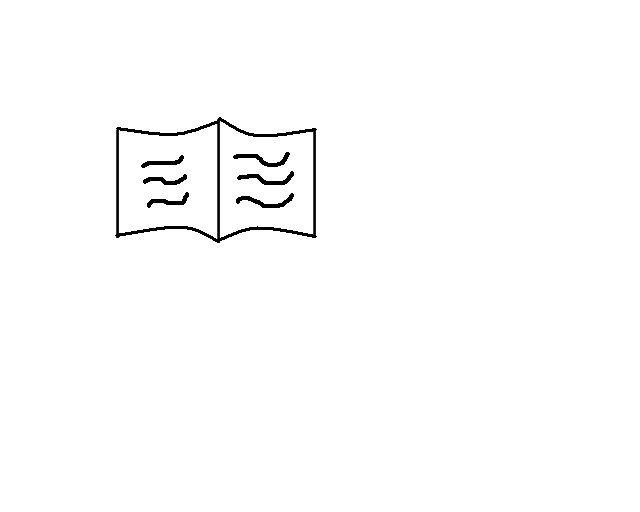      a pencil 		shs 200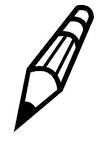      an egg 		shs 400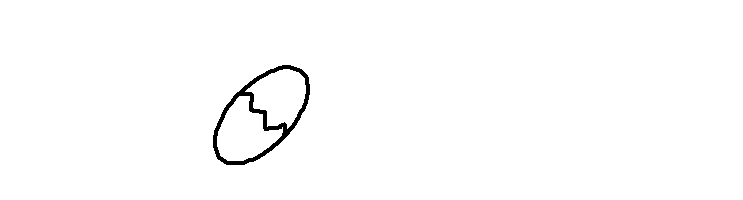       a sweet 		shs 300 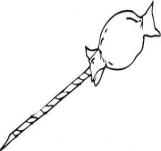 What is the cheapest item?What is the total cost of a sweet and an egg?If Fred had shs 900 and bought a book. How much money did he remain with?Find the missing numbers.               ÷     2     =     4               X     3     =    15                -     1     =    10(a) Write in figures: two hundred sixty three(b) Which number has been expanded to give,900  +  20  +  7  =(a) Name these shapes.(b) Draw these shapes.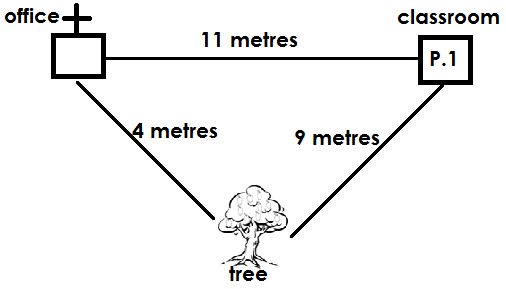 What is the distance from the office to the classroom?Which is the shortest distance?Add all the distances. (a) Work out:    5        1                              -        9(b) A cat has 4 legs. How many legs do 6 cats have?Complete the table.Mayo is 17 years old. Brenda is 11 years.Who is older?Find their total age?Study the bar graph and answer the questions. Four pupils picked some mangoes.How many mangoes did Abdul pick?Who picked the highest number of mangoes?Olive picked the same number of mangoes as ___________Find the total number of mangoes picked by all the four pupils.SECTIONMARKSABTOTALkitecylinder+236471